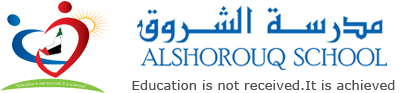 43:40-2:5032:50-2:0021:40-12:50112:50-12:00English Math Arabic Moral الاحدMath Islamic Arabic English الاثنينScience Arabic English Math الثلاثاءSocial Arabic English Math الاربعاءEnglishArabic Math Design techالخميس